TALLE DE HABILIDADES SOCIALES PARA MAYORES DE 60 AÑOSOS RECORDAMOS QUE ESTE MIÉRCOLES DÍA 26 DE NOVIEMBRE, COMIENZA EL TALLER DE HABILIDADES SOCIALES.A LAS 16:30 HEN EL SALÓN DE PLENOS  DEL AYUNTAMIENTO.AUÚN 	QUEDAN PLAZAS.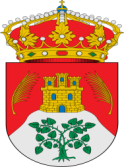 CONCEJALÍA DE CULTURA Y DEPORTES